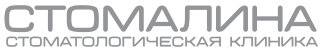 АНКЕТА О СОСТОЯНИИ ЗДОРОВЬЯ РЕБЁНКАМЕДИЦИНСКИЙ АНАМНЕЗОБЩАЯ ИНФОРМАЦИЯ О ПАЦИЕНТЕ Фамилия_________________________                Дата Рождения_________________________Имя_____________________________                 Телефон_______________________________Отчество_________________________                Электронная почта ______________________ФИО законного представителя ребенка______________________________________________Кем приходится__________________________________________________Цель обследования________________________________________________Как вы оцениваете состояние здоровья Вашего ребенка   Когда было последнее посещение врача –стоматолога, какие манипуляции делали ребенку?
_________________________________________________________________________________АЛЛЕРГОЛОГИЧЕСКИЙ АНАМНЕЗИмеется ли реакция на:ИСТОРИЯ РАЗВИТИЯ 
Как протекала беременность? ________________________________________________Поздний токсикоз: __________________________________________________________Перенесенные заболевания во время беременности: __________________________________________________________________________На каком сроке родился ребенок? _____________________________________________На каком вскармливании находился ребенок? __________________________________До какого возраста было грудное вскармливание? _______________________________Были ли ночные кормления? _________________________________________________Вредные привычки ребенка (сосание пустышки, пальца, одеяла, спит с открытым ртом, грызет ногти, другое): _________________________________________________________Когда прорезались зубы у ребенка? _____________________________________________С какого возраста чистите зубы ребенку? _________________________________________ЗАПИШИТЕ ЛЮБУЮ ИНФОРМАЦИЮ О СОСТОЯНИИ ЗДОРОВЬЯ ВАШЕГО РЕБЕНКА, КОТОРУЮ СЧИТАЕТЕ ВАЖНОЙ:СПИСОК МЕДИКАМЕНТОВ, ПРЕПАРАТОВ, ВИТАМИНОВ, ДОБАВОК, КОТОРЫЕ ПРИНИМАЕТ ВАШ РЕБЕНОКДата заполнения анкеты___________________________Подпись представителя_____________________	____________________________
                расшифровкаПодпись врача____________________________________Отличное Хорошее Нормальное Плохое Аспирин, ибупрофен, парацетамолПенициллинЭритромицинТетрациклинМестные анестетикиФторидыМеталлы (никель, золото, серебро)Сульфанилимидные препаратыЛатекесДругое, что именно? ___________________________________________________ДАНЕТПроводилось ли стоматологическое лечение?Использовалась ли местная анестезия?                                   Использовалась ли общая анестезия, наркоз, седация?Госпитализация по случаю болезни или травмы:                        Перенесенные инфекционные заболевания:                                   Заболевания Сердца:                                                                                      Бывают ли у ребенка головокружения, потеря сознания?                      Бывают ли у ребенка длительные головокружения?                               Заболевания сосудов:                                                                                     Бывает ли головокружение, потеря сознания, одышка и т. д.                                     
при введении анестетиков или др. лекарственных препаратов?Заболевания крови:Заболевания печени:                                                           Заболевания почек:                                                                                       Сахарный диабет:                                                                                           Были ли у Вашего ребенка язвы в полости рта?                                       Травмы:                                                                                                            Операции:                                                                                                        Врожденные аномалии:                                                                                 Принимает ли Ваш ребенок какие-либо лекарственные препараты?   Состоит ли Ваш ребенок на учете у какого-либо врача?                          Черты РАС, задержка речевого развития и\или                                                              психического развития:Аутоиммунные генетические заболевания:                                               Название лекарстваЦель приема